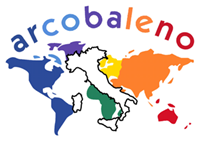 CORSO GRATUITO DI LINGUA INGLESE Per informazioni e iscrizioni:RIMINI, Casa della Pace, via Tonini 5, tel. 0541/50555RICCIONE, Sala Martinelli, Viale Martinelli 21, tel. 0541/696635e-mail: scuolaitaliano@arcobalenoweb.org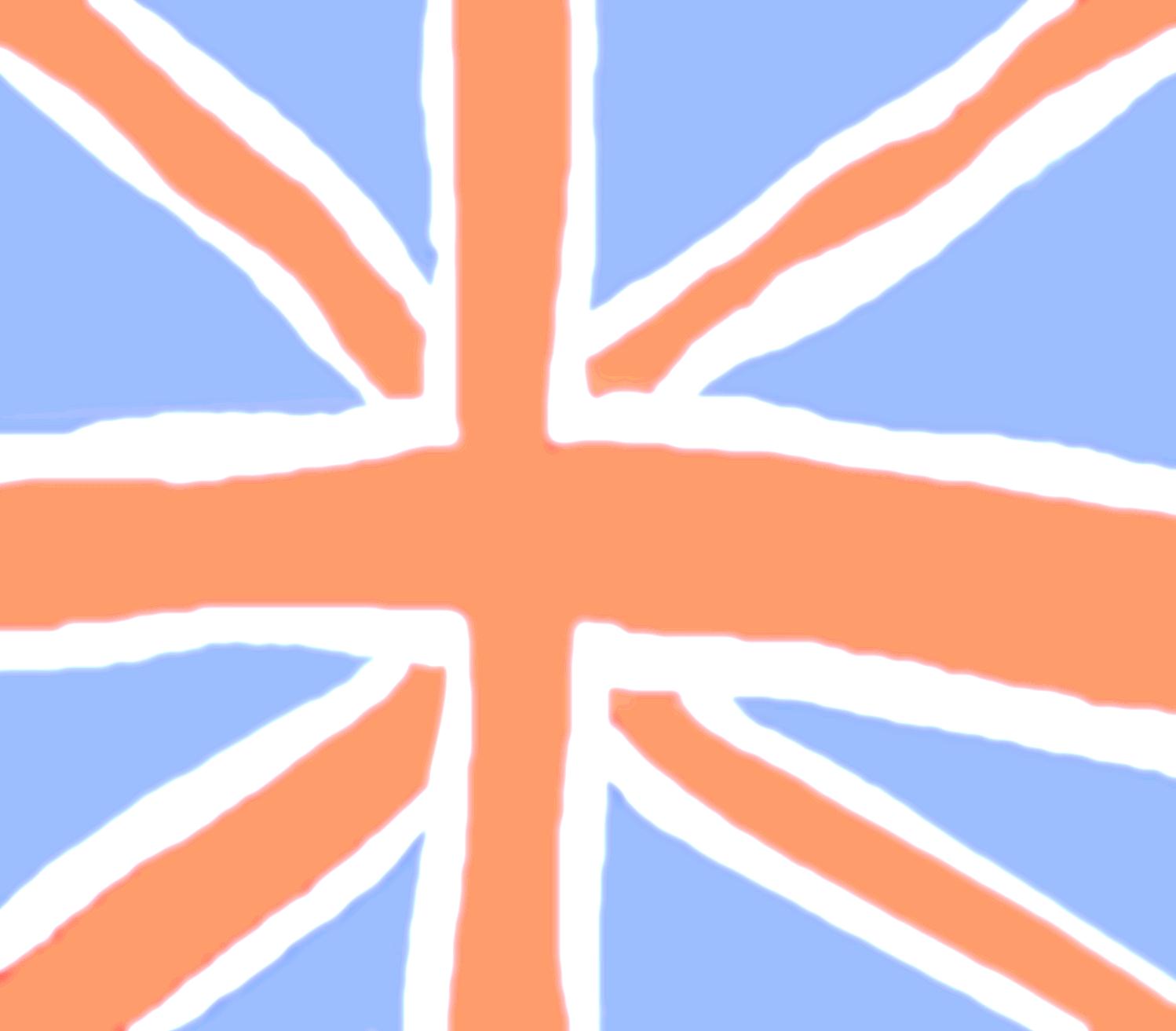 “The book is on the table” è l’unica frase che conosci in inglese?CORSO GRATUITOdi LINGUA INGLESEDove? Rimini, CASA DELLA PACE, via Tonini 5Quando? Dal 19/03/2014, tutti i MERCOLEDÌ dalle 20:00 alle 22:00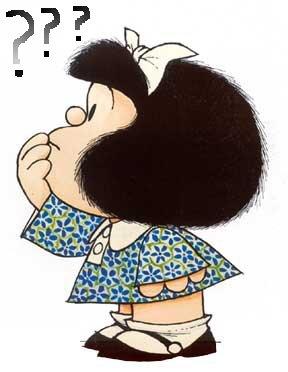 